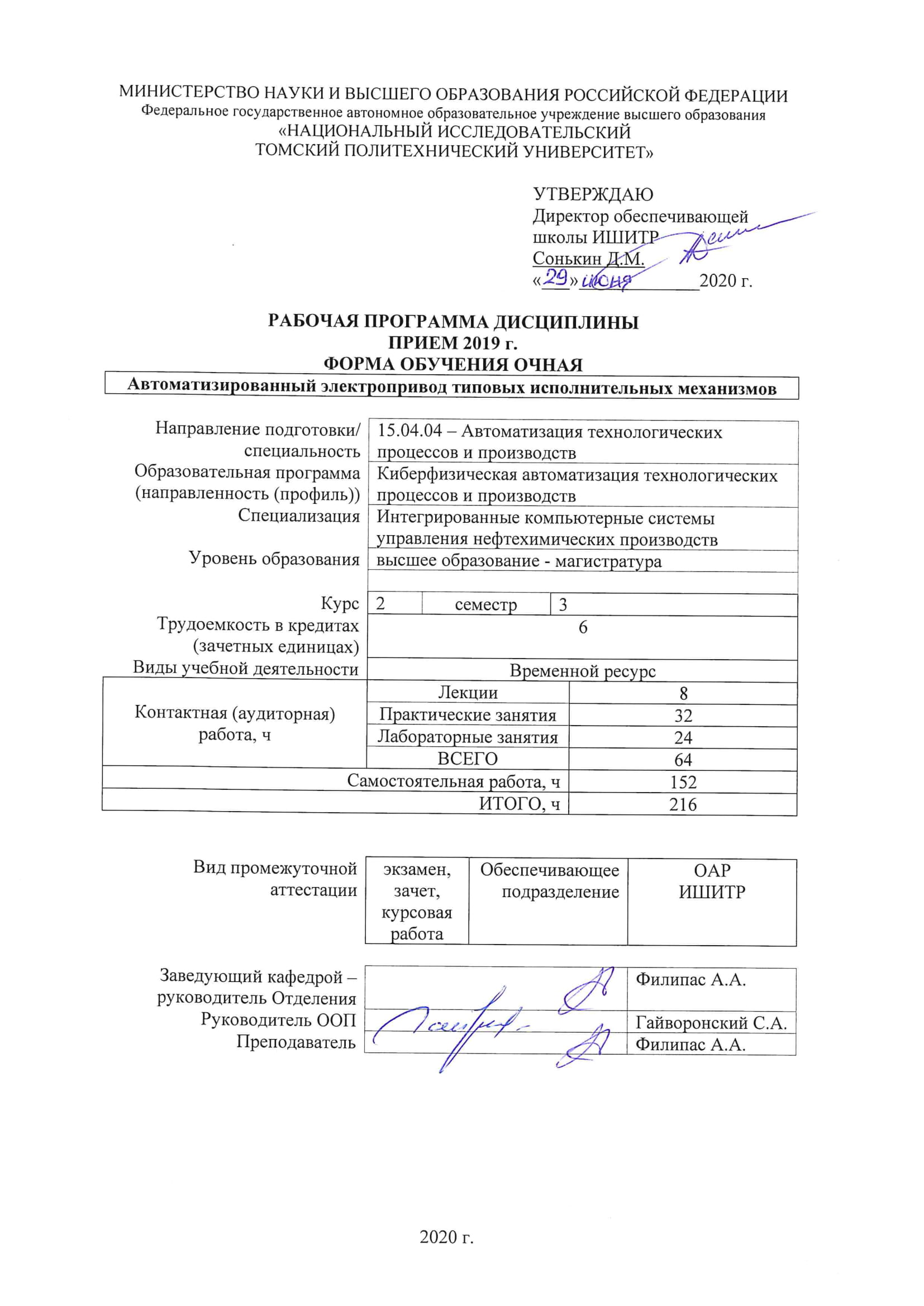 1. Цели освоения дисциплиныЦелями освоения дисциплины является формирование у обучающихся определенного ООП (п. 5. Общей характеристики ООП) состава компетенций для подготовки к профессиональной деятельности.2. Место дисциплины (модуля) в структуре ООПДисциплина относится к вариативной части Блока 1 учебного плана образовательной программы.3. Планируемые результаты обучения по дисциплинеПосле успешного освоения дисциплины будут сформированы результаты обучения:Оценочные мероприятия текущего контроля и промежуточной аттестации представлены в календарном рейтинг-плане дисциплины.4. Структура и содержание дисциплиныОсновные виды учебной деятельностиСодержание разделов дисциплины:Раздел 1. Электропривод постоянного токаКонструкция и принцип действия электропривода постоянного тока. Характеристики и режимы работы при независимом возбуждении и параллельном возбуждении. Способы пуска и регулирования скорости двигателя постоянного тока. Торможение с отдачей энергии в сеть (рекуперативное торможение)  и торможение противовключением.
Темы лекций:
1. Конструкция и принцип действия двигателя постоянного тока
2. Характеристики и режимы работы при независимом  и параллельном возбуждении

Темы практических занятий:
1. Конструкция и принцип действия электропривода постоянного тока. Щеточный коллекторный узел
2. Способы пуска и регулирования скорости двигателя постоянного тока
3. Торможение с отдачей энергии в сеть (рекуперативное торможение)  или генераторный режим работы параллельно с сетью
4. Торможение противовключением или генераторный режим работы последовательно с сетью

Темы лабораторных работ:
1. Исследование системы «Источник ЭДС – двигатель постоянного тока независимого и параллельного  возбуждения
2. Исследование системы  «Тиристорный преобразователь – двигатель постоянного тока независимого и параллельного  возбуждения
3. Исследование системы «Реверсивный ти ристорный преобразователь – двигатель постоянного тока независимого возбуждения

Раздел 2. Электропривод переменного токаКонструкция и принцип действия асинхронная двигателя с короткозамкнутым ротором. Характеристики и режимы работы асинхронная двигателя с фазным ротором. Способы пуска и регулирования скорости асинхронного электродвигателя. Динамическое торможение асинхронного электродвигателя.Темы лекций:
1. Конструкция и принцип действия асинхронная двигателя с короткозамкнутым ротором. 
2. Характеристики и режимы работы асинхронная двигателя с фазным ротором

Темы практических занятий:
1. Регулирование координат асинхронного двигателя с короткозамкнутым ротором
2. Способы пуска и регулирования скорости асинхронного электродвигателя
3. Динамическое торможение асинхронного электродвигателя
4. Торможение противовключением

Темы лабораторных работ:
1. Исследование системы "Тиристорный регулятор напряжения - асинхронный двигатель с короткозамкнутым ротором"
2. Исследование системы «Источник напряжения промышленной частоты - асинхронный двигатель с коротко замкнутым ротором»
3. Исследование системы  «Преобразователь частоты - асинхронный двигатель с короткозамкнутым ротором»

5. Организация самостоятельной работы студентовСамостоятельная работа студентов при изучении дисциплины (модуля) предусмотрена в следующих видах и формах:- Работа с лекционным материалом, поиск и обзор литературы и электронных источников информации по индивидуально заданной проблеме курса
- Изучение тем, вынесенных на самостоятельную проработку
- Поиск, анализ, структурирование и презентация информации
- Выполнение домашних заданий, расчетно-графических работ и домашних контрольных работ
- Подготовка к лабораторным работам, к практическим и семинарским занятиям
- Исследовательская работа и участие в научных студенческих конференциях, семинарах и олимпиадах
- Анализ научных публикаций по заранее определенной преподавателем теме
- Подготовка к оценивающим мероприятиям
6. Учебно-методическое и информационное обеспечение дисциплины 6.1. Учебно-методическое обеспечениеОсновная литература
1. Фролов Ю. М., Шелякин В. П. Проектирование электропривода промышленных механизмов: Учебное пособие. — СПб.: Издательство «Лань», 2014. — 448 с.: ил. — (Учебники для вузов. Специальная литература).
2. Фурсов В. Б. Моделирование электропривода : учебное пособие / В. Б. Фурсов. — 2 изд., испр. и доп. — Санкт-Петербург : Лань, 2019. — 220 с. : ил. — (Учебники для вузов. Специальная литература).

Дополнительная литература
1. Интегрированные системы проектирования и управления. SCADA: Учебное пособие / Под ред. X. Н. Музипова. — СПб.: Издательство «Лань», 2018. — 408 с.: ил. — (Учебники для вузов. Специальная литература).
2. Штыкин М.Д. Автоматизированный электропривод. Учебно-методическое пособие. Сост.: Штыкин М.Д.– Благовещенск: АМГУ, 2015
6.2. Информационное и программное обеспечениеInternet-ресурсы (в т.ч. в среде LMS MOODLE и др. образовательные и библиотечные ресурсы):1. [Электронный ресурс] Электронная библиотечная система «Лань». – Режим доступа: URL. – https://e.lanbook.com/2. [Электронный ресурс] Электронная библиотечная система «Консультант студента» – Режим доступа: URL. – http://www.studentlibrary.ru/3. [Электронный ресурс] Электронная библиотечная система «Юрайт» – Режим доступа: URL. – http://www.studentlibrary.ru/4. [Электронный ресурс] Электронная библиотечная система «Znanium» – Режим доступа: URL. – http://znanium.com/Лицензионное программное обеспечение (в соответствии с Перечнем лицензионного программного обеспечения ТПУ):1. MatLab, компания  The MathWorks
2. Приложение Symbolic Math Toolbox пакета MATLAB
3. Приложение Simulink пакета MATLAB
4. Microsoft Office7. Особые требования к материально-техническому обеспечению дисциплины 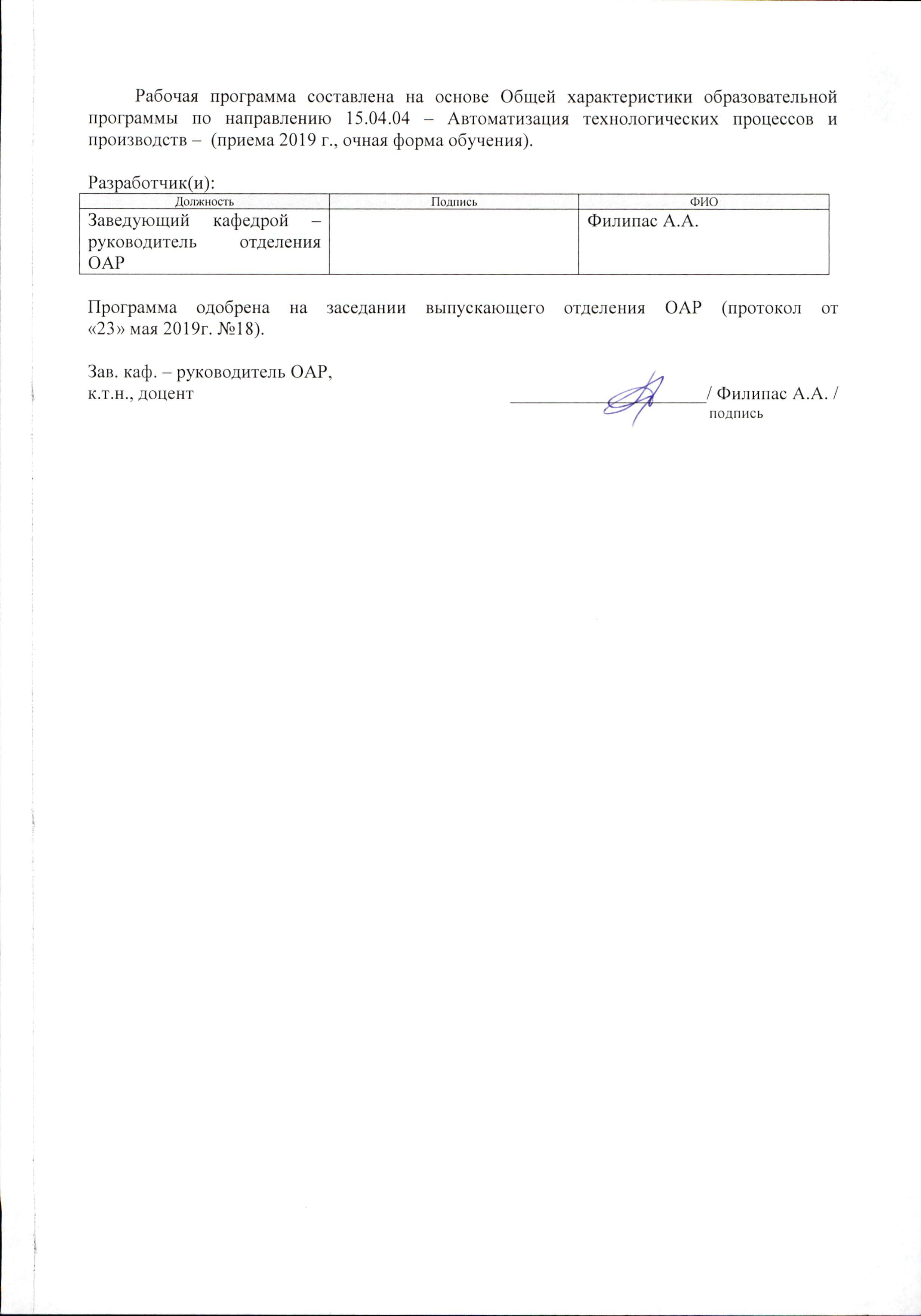 Лист изменений рабочей программы дисциплины:Код компетенцииНаименование компетенцииСоставляющие результатов освоения (дескрипторы компетенции)Составляющие результатов освоения (дескрипторы компетенции)Код компетенцииНаименование компетенцииКодНаименованиеПК(У)-1способность разрабатывать технические задания на модернизацию и автоматизацию действующих производственных и технологических процессов и производств, технических средств и систем автоматизации, управления, контроля, диагностики и испытаний, новые виды продукции, автоматизированные и автоматические технологии ее производства, средства и системы автоматизации, управления процессами, жизненным циклом продукции и ее качествомПК(У)-1.В5опыт расчета показателей надежности аппаратных средств при проектирования цифровых автоматизированных системПК(У)-1способность разрабатывать технические задания на модернизацию и автоматизацию действующих производственных и технологических процессов и производств, технических средств и систем автоматизации, управления, контроля, диагностики и испытаний, новые виды продукции, автоматизированные и автоматические технологии ее производства, средства и системы автоматизации, управления процессами, жизненным циклом продукции и ее качествомПК(У)-1.У5разрабатывать. проектировать, настраивать и исследовать автоматизированные системы с учетом требуемых показателей надежности системыПК(У)-1способность разрабатывать технические задания на модернизацию и автоматизацию действующих производственных и технологических процессов и производств, технических средств и систем автоматизации, управления, контроля, диагностики и испытаний, новые виды продукции, автоматизированные и автоматические технологии ее производства, средства и системы автоматизации, управления процессами, жизненным циклом продукции и ее качествомПК(У)-1.З5основных схемотехнических, алгоритмических и аппаратных решений при обеспечении требуемой надежности автоматизированных систем ПК(У)-3способность составлять описание принципов действия и конструкции устройств, проектируемых технических средств и систем автоматизации, управления, контроля, диагностики и испытаний технологических процессов и производств общепромышленного и специального назначения для различных отраслей национального хозяйства, проектировать их архитектурно-программные комплексыПК(У)-3.В3физической сущности явлений, происходящих в материалах в условиях производства и эксплуатации изделий из них под воздействием внешних факторов (нагрева, охлаждения, давления и т.д.), их влияние на структуру, а структуры – на свойства современных металлических и неметаллических материалов ПК(У)-3способность составлять описание принципов действия и конструкции устройств, проектируемых технических средств и систем автоматизации, управления, контроля, диагностики и испытаний технологических процессов и производств общепромышленного и специального назначения для различных отраслей национального хозяйства, проектировать их архитектурно-программные комплексыПК(У)-3.У3применять физико-математические методы для решения задач в области автоматических систем, управления жизненным циклом продукции и ее качеством с применением стандартных программных средств ПК(У)-3способность составлять описание принципов действия и конструкции устройств, проектируемых технических средств и систем автоматизации, управления, контроля, диагностики и испытаний технологических процессов и производств общепромышленного и специального назначения для различных отраслей национального хозяйства, проектировать их архитектурно-программные комплексыПК(У)-3.З3Физической сущностью явлений, происходящих в материалах в условиях производства и эксплуатации изделий из них под воздействием внешних факторов Планируемые результаты обучения по дисциплинеПланируемые результаты обучения по дисциплинеКомпетенцииКодНаименованиеКомпетенцииРД-1Умение проводить выбор алгоритмов управления, структурный и параметрический синтез систем автоматического управления и их корректирующих устройствПК(У)-1РД-2Знание особенностей проектирования систем автоматизации и управленияПК(У)-1РД-3Умение осуществлять модернизацию и автоматизацию действующих и проектирование новых автоматизированных и автоматических производственных и технологических процессов с использованием автоматизированных средств и систем технологической подготовки производства, разрабатывать и практически реализовывать средства и системы автоматизации и управления различного назначенияПК(У)-3РД-4Владение способностью осуществлять модернизацию и автоматизацию действующих и проектирование новых автоматизированных и автоматических производственных и технологических процессов с использованием автоматизированных средств и систем технологической подготовки производства, разрабатывать и практически реализовывать средства и системы автоматизации и управления различного назначенияПК(У)-3Разделы дисциплиныФормируемый результат обучения по дисциплинеВиды учебной деятельностиОбъем времени, ч.Раздел 1. Электропривод постоянного токаРД-1, РД-2, РД-3, РД-4Лекции4Раздел 1. Электропривод постоянного токаРД-1, РД-2, РД-3, РД-4Практические занятия16Раздел 1. Электропривод постоянного токаРД-1, РД-2, РД-3, РД-4Лабораторные занятия12Раздел 1. Электропривод постоянного токаРД-1, РД-2, РД-3, РД-4Самостоятельная работа76Раздел 2. Электропривод переменного токаРД-1, РД-2, РД-3, РД-4Лекции4Раздел 2. Электропривод переменного токаРД-1, РД-2, РД-3, РД-4Практические занятия16Раздел 2. Электропривод переменного токаРД-1, РД-2, РД-3, РД-4Лабораторные занятия12Раздел 2. Электропривод переменного токаРД-1, РД-2, РД-3, РД-4Самостоятельная работа76№Наименование специальных помещенийНаименование оборудования1Аудитория для проведения учебных занятий всех типов, курсового проектирования, консультаций, текущего контроля и промежуточной аттестации (учебная лаборатория)  Учебный корпус № 10, 103, 634028 РФ, Томская обл., г.Томск, пр-кт Ленина, д.2Компьютер - 5 шт.;Проекторы - 1 шт. Стенд "Современные средства автоматизации" - 1 шт.;Демо система Екш-ПЗ для демонстрации и обучения - 1 шт.;Унифицированный аппаратно-программный стенд - 1 шт.;Демо система Foxboro Evo для демонстрации и обучения - 1 шт.; Кресло - 1 шт.;Тумба стационарная - 3 шт.;Стул - 2 шт.;Парта - 2 шт.;2Аудитория для проведения учебных занятий всех типов, курсового проектирования, консультаций, текущего контроля и промежуточной аттестации (компьютерный класс)  Учебный корпус № 10, 115, 634028 РФ, Томская обл., г.Томск, пр-кт Ленина, д.2Компьютер - 14 шт.;Принтеры - 1 шт. Лабораторный стенд"Технические средства автоматизации" - 1 шт.;Стенд с процес. Intel 186 - 4 шт.;Стенд лабораторный - 2 шт.;Стенд с процес. С167CR-LM - 1 шт.;Лабораторный тренажер с ПО - 1 шт.;Лабораторный комплекс Управления в технических системах д/провед.уч. и н.иссл.работ - 4 шт.; Кресло - 8 шт.;Тумба стационарная - 1 шт.;Стул - 9 шт.;Стол аудиторный - 8 шт.;3Аудитория для проведения учебных занятий всех типов, курсового проектирования, консультаций, текущего контроля и промежуточной аттестации  Учебный корпус № 10, 220, 634028 РФ, Томская обл., г.Томск, пр-кт Ленина, д.2Компьютер - 1 шт.;Проекторы - 1 шт.  Парта - 28 шт.;Стол для преподавателя - 2 шт.;4Аудитория для проведения учебных занятий всех типов, курсового проектирования, консультаций, текущего контроля и промежуточной аттестации  Учебный корпус № 10, 415, 634028 РФ, Томская обл., г.Томск, пр-кт Ленина, д.2Компьютер - 1 шт.;Проекторы - 1 шт. Макет космического аппарата ГЛОНАСС-К в масштабе 1:10 - 1 шт.;Макет космического аппарата МОЛНИЯ в масштабе 1:10 - 1 шт.;Макет космического аппарата ЛУЧ в масштабе 1:10 - 1 шт.; Доска аудиторная настенная - 1 шт.;Шкаф для одежды - 1 шт.;Шкаф для документов - 4 шт.;Тумба подкатная - 5 шт.;Стул - 30 шт.;Стол лабораторный - 5 шт.;Стол для преподавателя - 1 шт.;Стол аудиторный - 16 шт.;Кресло - 1 шт.;5Аудитория для проведения учебных занятий всех типов, курсового проектирования, консультаций, текущего контроля и промежуточной аттестации (учебная лаборатория)  Учебный корпус № 10, 027, 634028 РФ, Томская обл., г.Томск, пр-кт Ленина, д.2Компьютер - 4 шт. Гибкий производственный модуль с компьютер.управл. на базе мини ток.ст. и учеб.робота - 1 шт.;Сборочный стенд с компьют.управ. и техн.зрением - 1 шт.;Настольный токарный станок с компьют.управлен. и компьют.имитат.токарн.фрезерн.ст - 1 шт.;Настольный сверл.фрез.станок с компьют.управлен. и компьют.имитат.токарн.фрезерн.ст - 1 шт.;Лаборат.стенд Элементы систем авт.выч.техники компьютерная версия - 1 шт.;Стенд лабораторный - 3 шт.;Лабораторный стенд Часторегулируемый электропривод - 1 шт.;Лабораторный стенд Частотно регулируемый электропривод типа ЭП-НК - 1 шт.;Гибкая произв.сист. с компьютер.упр. на базе 2-х станков с компь.упр. и учеб.робота - 1 шт.;Роботизированный сборочный комплекс с компьютерным управлением - 1 шт.;Мини-габарит токарный станок с компьют.управлен. и компьют.имитат.токарн.фрезерн.ст - 1 шт.;Двигатель постоянного тока ДПУ-87-180 - 2 шт.;Лабораторный комплекс Автоматизированный электропривод д/уч. и н-иссл.работ - 2 шт.;Лабораторный стенд Электропривод - 2 шт.;Промышленный робот DRM-C Series - 1 шт.; Доска аудиторная настенная - 1 шт.;Стул - 1 шт.;Стол аудиторный - 6 шт.;6Аудитория для проведения учебных занятий всех типов, курсового проектирования, консультаций, текущего контроля и промежуточной аттестации (компьютерный класс)  Учебный корпус № 10, 106, 634028 РФ, Томская обл., г.Томск, пр-кт Ленина, д.2Компьютер - 9 шт. Информационный стенд № 1 - DKC "Алюминиевые кабельные каналы" - 1 шт.;,Источник питания NES-100-12 - 1 шт.;Специализированный учебно-научный комплекс интегрированных компьютерных систем - 1 шт.;Стенд № 6 "Металлокорпуса для электрощитов" - 1 шт.;Стенд № 5 "Силовое оборудование и кнопки" - 1 шт.;Стенд № 2 "Клеммное обеспечение автоматизированных систем" - 1 шт.;Стенд № 4 "Коммутационная модульная аппаратура (EKF electronica) - 1 шт.;Стенд № 3 "Силовые автоматические выключатели (EKF) - 1 шт.; Кресло - 14 шт.;Тумба стационарная - 2 шт.;Стул - 7 шт.;Стол аудиторный - 15 шт.;7Аудитория для проведения учебных занятий всех типов, курсового проектирования, консультаций, текущего контроля и промежуточной аттестации (компьютерный класс)  Учебный корпус № 10, 108, 634028 РФ, Томская обл., г.Томск, пр-кт Ленина, д.2Компьютер - 15 шт. Учебный комплект на базе промыш.микропроцессорного контроллера Simatic S7--200 - 1 шт.; Доска аудиторная настенная - 1 шт.;Стол аудиторный - 24 шт.;8Аудитория для проведения учебных занятий всех типов, курсового проектирования, консультаций, текущего контроля и промежуточной аттестации (компьютерный класс)  Учебный корпус № 10, 109, 634028 РФ, Томская обл., г.Томск, пр-кт Ленина, д.2Компьютер - 15 шт.  Доска аудиторная настенная - 1 шт.;Стол аудиторный - 6 шт.;Учебный годСодержание /изменениеОбсуждено на заседании ОАР (протокол)